— Без четверти шесть!Без пятнадцати шесть!Хотите услышатьПриятную весть?— Так что же случилосьБез четверти шесть?Какая такаяПриятная весть?— А то, что я сам,Понимаете, САМУмею часыУзнавать по часам.— Ты прав. Так и есть,Без пятнадцати шесть!Спасибо тебеЗа приятную весть!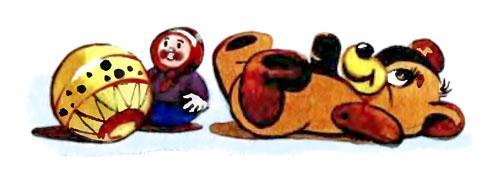 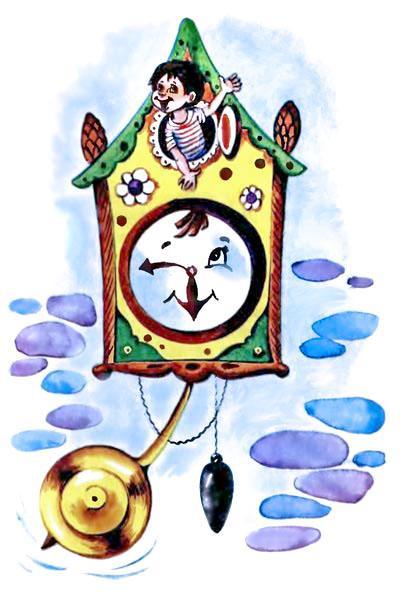 